Vorlage PICO-Fragen für LL:xx, Kapitel: xx 									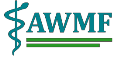 Gegebenenfalls 
T= Zeitrahmen der Recherche und
S= Studiendesign pro Frage ergänzenPatient(in)Intervention (diagn./therapeutischVergleichsinterventionOutcomeCharakterisierung der Patientengruppe: Festlegung von z.B.  Geschlecht, Alter, ErkrankungsstadiumCharakterisierung der InterventionIntervention (diagn, /therapeutisch) nach geltenden QualitätsstandardsNennung der Alternativen: Mögliche Alternativen nach geltenden Qualitätsstandards/Placebo einschließlich ggf. natürlicher VerlaufPatientenrelevante,eindeutig definierte Endpunkte priorisieren (Morbidität, Mortalität, Lebensqualität)für Diagnostik  Sensitivität, Spezifität, Änderung der  Therapiestrategie12345